數位苗圃計畫申請表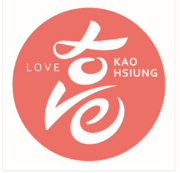 填寫完成後，請將申請表格正本、學生證影本及中低收入戶證明文件影本，寄送至802高雄市苓雅區四維三路2號2樓 新聞局新聞行政科或掃描文件email至kcgio3@kcg.gov.tw。申請人資格由高雄市政府新聞局及台灣大哥大審核判定，審核獲得受助者會以電話通知本人，可選擇至市府親領或附回郵信封寄送至通訊地址。---------------------------------(以下由審核單位填寫)--------------------------------審核結果：□通過，受助期間自2019年   月   日~2020年   月   日          □未通過，原因：__________________________基本資料 基本資料 基本資料 基本資料 姓  名身分證字號連絡電話戶籍地高雄市                   區通訊地址Email請正楷書寫，數字0請填 Ø，數字1與英文字母L、I，煩請特別註明。請正楷書寫，數字0請填 Ø，數字1與英文字母L、I，煩請特別註明。請正楷書寫，數字0請填 Ø，數字1與英文字母L、I，煩請特別註明。申請資格 □中低收入戶證明 □合法立案之NPO資助對象 □其它__________________ □中低收入戶證明 □合法立案之NPO資助對象 □其它__________________ □中低收入戶證明 □合法立案之NPO資助對象 □其它__________________外語學習 □有高度熱忱   □普普通通   □毫無興趣 □有高度熱忱   □普普通通   □毫無興趣 □有高度熱忱   □普普通通   □毫無興趣申辦日(含)前6個月，名下有無台灣大哥大月租型門號或退租紀錄•申請人目前名下有無台灣大哥大門號 □無，完全沒有申辦過台灣大哥大門號 □無，曾經有台灣大哥大門號，退租已超過6個月 □無，曾經有台灣大哥大門號，退租未滿6個月 □目前名下有台灣大哥大門號使用中•申請人目前名下有無台灣大哥大門號 □無，完全沒有申辦過台灣大哥大門號 □無，曾經有台灣大哥大門號，退租已超過6個月 □無，曾經有台灣大哥大門號，退租未滿6個月 □目前名下有台灣大哥大門號使用中•申請人目前名下有無台灣大哥大門號 □無，完全沒有申辦過台灣大哥大門號 □無，曾經有台灣大哥大門號，退租已超過6個月 □無，曾經有台灣大哥大門號，退租未滿6個月 □目前名下有台灣大哥大門號使用中檢附資料 □學生證影本 □中低收入戶證明影本 □其它證明文件 □學生證影本 □中低收入戶證明影本 □其它證明文件 □學生證影本 □中低收入戶證明影本 □其它證明文件申請人簽名申請者本人親自簽名  2019年        月        日申請者本人親自簽名  2019年        月        日申請者本人親自簽名  2019年        月        日